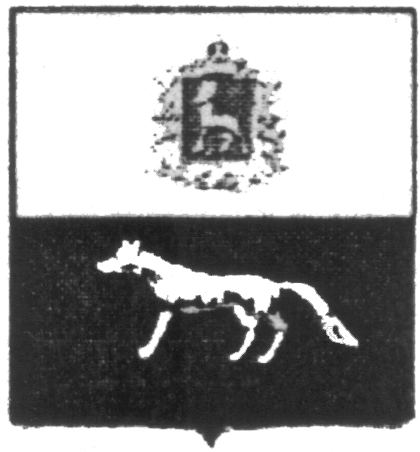 П О С Т А Н О В Л Е Н И Еот 21.04.2020г.      № 23О внесении изменений в Приложение к постановлению администрации сельского поселения Кармало-Аделяково муниципального района Сергиевский № 52 от29.12.2018г. «Об утверждении муниципальной программы «Совершенствование муниципального управления  сельского поселения Кармало-Аделяково муниципального района Сергиевский» на 2019-2021гг.В соответствии с Федеральным законом от 06.10.2003 № 131-ФЗ «Об общих принципах организации местного самоуправления в Российской Федерации» и Уставом сельского поселения Кармало-Аделяково, в целях уточнения объемов финансирования проводимых программных мероприятий, Администрация сельского поселения Кармало-Аделяково муниципального района Сергиевский  ПОСТАНОВЛЯЕТ:        1.Внести изменения в Приложение к постановлению администрации сельского поселения Кармало-Аделяково муниципального района Сергиевский № 52 от29.12.2018г. «Об утверждении муниципальной программы «Совершенствование муниципального управления  сельского поселения Кармало-Аделяково муниципального района Сергиевский» на 2019-2021гг. (далее - Программа) следующего содержания:        1.1.В паспорте программы позицию «Объемы и источники финансирования Программы» изложить в следующей редакции:         Общий объем финансирования Программы составляет 8584,45272  тыс. руб.,  в том числе:- за счет средств местного бюджета – 5552,65300 тыс. рублей:2019год – 1438,76204 тыс. руб.;2020 год –2831,63275 тыс. руб.;2021 год – 1282,25821 тыс. руб.          - за счет средств федерального бюджета –167,14000 тыс. рублей:2019 год –82,30000 тыс. руб.;2020 год- 84,84000 тыс. руб.;2021 год- 0,00 тыс. руб.- за счет средств областного бюджета – 2864,65972 тыс. рублей:2019 год – 1689,15565 тыс. руб.,2020 год – 1175,50407 тыс. руб.,2021 год – 0,00 тыс. руб.         1.2.Раздел Программы 4 «Ресурсное обеспечение реализации Программы» изложить в следующей редакции:       2.Опубликовать настоящее Постановление в газете «Сергиевский вестник».      3.Настоящее Постановление вступает в силу со дня его официального опубликования.Глава сельского поселения Кармало-Аделяковомуниципального района Сергиевский                                             О.М. Карягин № п/пНаименование мероприятияГоды реализацииГоды реализацииГоды реализации№ п/пНаименование мероприятия2019 г. в тыс.руб.2020 г. в тыс.руб.2021 г.в тыс.руб.1Функционирование высшего должностного лица муниципального образования658,69956672,32025394,480632Функционирование местных администраций2069,691741277,83670887,777583Укрепление материально-технической базы администрации0,000,000,004Создание условий для развития малого и среднего предпринимательства7,104325,508510,005Осуществление полномочий по определению поставщиков(подрядчиков, исполнителей) для муниципальных нужд, в том числе размещение в единой информационной системе (ЕИС) план -закупок и внесенных в него изменений, размещение в ЕИС план –графика и внесенных в него изменений, а также размещение в ЕИС сведений и отчетов, предусмотренных Федеральным законом от 05.04.2013г. №44-ФЗ «О контрактной системе в сфере закупок товаров, работ, услуг для обеспечения государственных и муниципальных нужд»5,343085,936390,006Осуществление полномочий по принятию правовых актов по отдельным вопросам в рамках переданных полномочий19,2193620,667630,007Составление проекта бюджета поселения, исполнения бюджета поселения, осуществление контроля за его исполнением, составление отчета об исполнении бюджета поселения100,67288108,258990,008Осуществление внешнего муниципального контроля4,683485,046910,009Информационное обеспечение населения сельского поселения160,00000160,000000,0010Присвоение адресов объектам адресации, изменение, аннулирование адресов, присвоение наименований элементам улично-дорожной сети местного значения поселения, наименований элементам планировочной структуры в границах поселения, изменение, аннулирование таких наименований, размещение информации в государственном адресном реестре38,4387320,667620,0011Подготовка проекта генерального плана поселения, проекта правил землепользования и застройки поселения самостоятельно, либо на основании муниципального контракта, заключенного по итогам размещения заказа в соответствии с законодательством Российской Федерации32,0322734,446030,0012Осуществление в случаях, предусмотренных Градостроительным кодексом РФ осмотров зданий, сооружений и выдача рекомендаций об устранении выявленных нарушений0,0020,667630,0013Подготовка проектов планировки территории, проектов межевания территории самостоятельно либо на основании муниципального контракта, заключенного по итогам размещения муниципального заказа в соответствии с законодательством Российской Федерации (за исключением принятых нормативных правовых актов по указанным вопросам); проверка проектов планировки территории и проектов межевания территории на соответствии требованиям Градостроительного кодекса Российской Федерации32,0322734,446030,00Внесение изменений в Правила землепользования и застройки0,001547,734130,0014Первичный воинский учет82,3000084,840000,0015Проведение выборов0,0093,600000,0016Обслуживание муниципального долга0,000,000,00За счет средств местного бюджета1438,762042831,632751282,25821За счет средств областного бюджета1689,155651175,504070,00За счет средств федерального бюджета82,3000084,840000,00ВСЕГО:3210,217694091,976821282,25821